Pracovní list od 14.4-17.4.Ráda bych připomněla, že mě chybí vypracované úlohy z modrého pracovního sešitu: tyto strany tak si zkontroluj, zda je máš: 204-205,208-209,212,214-216Ještě jedna informace, pokud máte dotazy, určitě se k nám připojte na Teamsech, paní Kmošková vám posílala návod, již jsme se sešli několikrát, počítáme, popovídáme, uvidíte se, vysvětlíme práci na tento týden. Pokud budete mít zájem, musíte mě napsat a já vás zapíšu: již jsou v týmu: Verča Vodáková, Kačka  Vaníčková,  Vojtaj  Florian, Maxík Norek, Šíma Veverka, (Ondra Dvořák, Domča Macháček jsou zapsáni též, i když se nepřipojili)Tuto část zaměříme na zahradu, je jaro a tak tam trávíme dost času a již jsme se naučili co je obvod, obsah, objem, povrch – podle zkušeností vím, že stále přesně nevíte, co vlastně počítatpřemýšlej a zakreslujKolik plotu kolem zahrady tvaru obdélníku o délce 30,5 m a šířce 20 m?Jakou plochu zaujímá naše zahrada? (vyjádři v arech)Na zahradě postavíme bazén tvaru kvádru o rozměrech: délka 10 m šířka 5 mJakou část zahrady zaujímá (m2)Kolik vody se do něho vejde, když voda sahá do 90 cm?Stěny bazénu obložíme kachličkami, jakou plochu budeme obkládat?Povrch?? Objem??? Dáváme jen na stěnyDno vybetonujeme, kolik budeme potřebovat betonu, když na m2 je třeba 200 kg?	Nejprve vypočti obsah dna  …m2   a potom násob 200Na zahradě máme i záhony dva tvaru čtverce o straně 2 m a jeden obdélník 1,5m široký 3 m dlouhý,jakou plochu zaujímají?Kolik konví musíme nanosit na záhony, abychom nahradili déšť, když bylo změřeno, že napršely 3 mm,do jedné konve se vejde 8 litrůu každého příkladu si namaluj obrázeka zase trochu výpočtů:12 +0,3. (-1,2 – 0,5 )=                                     24 + 0,4 . ( 2,6 – 3,8 ) =-3,2 -6 =                                                            5 . 4,3 – 20  =  -4,3 +9 =-1,2 .(-5,6)=-2,4 : 0,004 =     Návazné úlohy:20,8 + 6,6   = ……     -  7,5    = ……     .0,5       = ……   - 3,2     = ……   : 0,5      = ……  - 1,7       =  …+ 15,5     =  ….… - 6,5  = ….-12 + 60 = ….….. - 56 = ….…. -15 = ….…. + 40 = ….…. -25 = ….…. -4 = ….Geometrie:Nejprve zápis z minulých konstrukcí: zapiš do školního sešitu:Střed kružnice opsané leží na průsečíku os stranStřed kružnice vepsané leží na průsečíku os úhlůStřední příčka je spojnice středů stran, je polovinou protější strany a je s ní rovnoběžnáTěžnice spojuje střed strany a protější vrchol.Opět tedy sestrojíme střed strany, to už umíte:Spojíte s protějším vrcholem:sestav si model z párátek nebo zápalek, vyfoť a pošli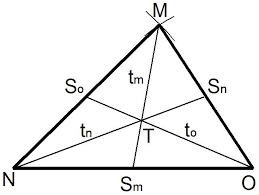 A samozřejmě vyrýsuj podle návodu, bude-li třeba:https://ruvid.net/video/%C5%A5a%C5%BEnice-trojuholn%C3%ADka-srM7-LcKIwI.html                                                                                                                                                      M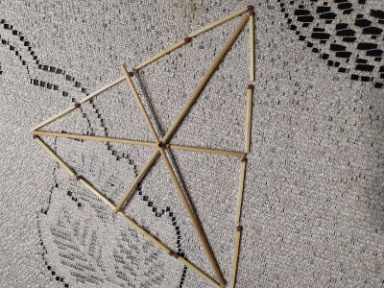 K                                                                                                                             LVymodeluj střední příčky pomocí zápalek, párátek a vyfoť: viz obrázek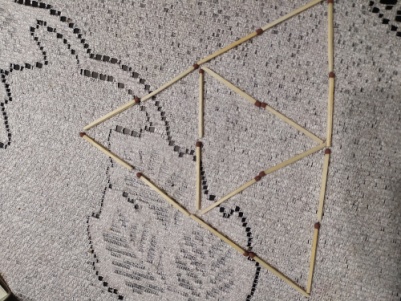 Nyní sestrojte do trojúhelníků, které pojmenujte:Střední příčky: Kružnici opsanou:kružnice vepsaná                                                                    CA	B